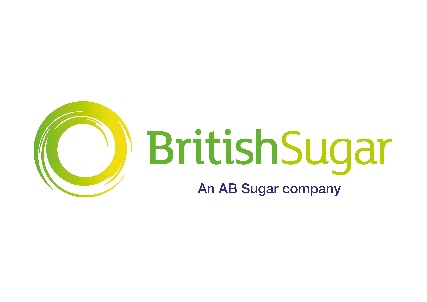 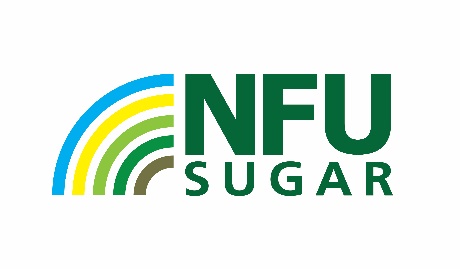 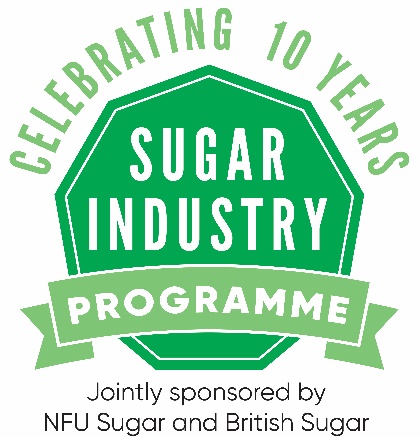 WANT TO LEARN MORE ABOUT THE UK SUGAR INDUSTRY?We are delighted to launch the Sugar Industry Programme for its 10-year anniversary.The Sugar Industry Programme is jointly funded by NFU Sugar and British Sugar and provides a fantastic opportunity to any grower who wishes to learn more about the UK Sugar industry and develop their professional skills.The programme provides the participants with a 360-degree view of the industry, making it a fantastic opportunity for growers working or returning to a beet growing businesses, alongside industry professionals that have a sugar beet growing client base. From seed breeding to parliamentary lobbying within Westminster, the programme highlights all parts of the supply chain from production to regulation. Participants will also gain the opportunity to meet with Members of Parliament, visit a farm to discuss best practice, gain insight from sugar traders and market analysts, all this alongside visits to the Wissington Factory, BBRO, Germains Seed Technology and NFU Conference. There’s also the opportunity to visit SESVANDERHAVEs research facilities in Belgium.Alongside the scheduled visits, participants will get key personal development opportunities such as: media trainingpresentation trainingTHE SCHEDULE FOR 2019/2020 IS:HOW TO APPLY:The application window will open on Monday 2nd September 2019 and close on Monday 7th October. To apply for the programme, please submit a cover letter and your CV to bethan.williams@nfu.org.uk . If you have questions regarding the application process and programme, please email Bethan Williams directly however all details can be found on the NFU Sugar website. Please note that the schedule is subject to change and if you are accepted on to the programme you are expected to attend every event. The programme is fully funded by NFU Sugar and British Sugar. EventLocationDateMedia training and farm visit (overnight stay)Newmarket and Ely27th and 28th November  British Sugar Wissington FactoryWissington, NorfolkTuesday 3rd December British Beet Research Organisation (BBRO)Norwich, NorfolkWednesday 11th December Westminster visit, including a visit to the House of Parliament(overnight stay)Westminster, LondonMonday & Tuesday 13th/14th January  SesVanderhave Research Facilities (overnight stay)Tienen, BelgiumTuesday 28th January & Wednesday 29th JanuaryGermains Seed TechnologyKings Lynn, Norfolk Thursday 6th February NFU Conference(overnight stay)BirminghamTuesday 25th and Wednesday 26th February Presentation training and farewell meal(overnight stay)Stoneleigh, WarwickshireTuesday 3rd March 